Oluwademilade Adeyemo16/ENG05/003MECHATRONICS ENGINEERING PROCESS AUTOMATION ASSIGNMENT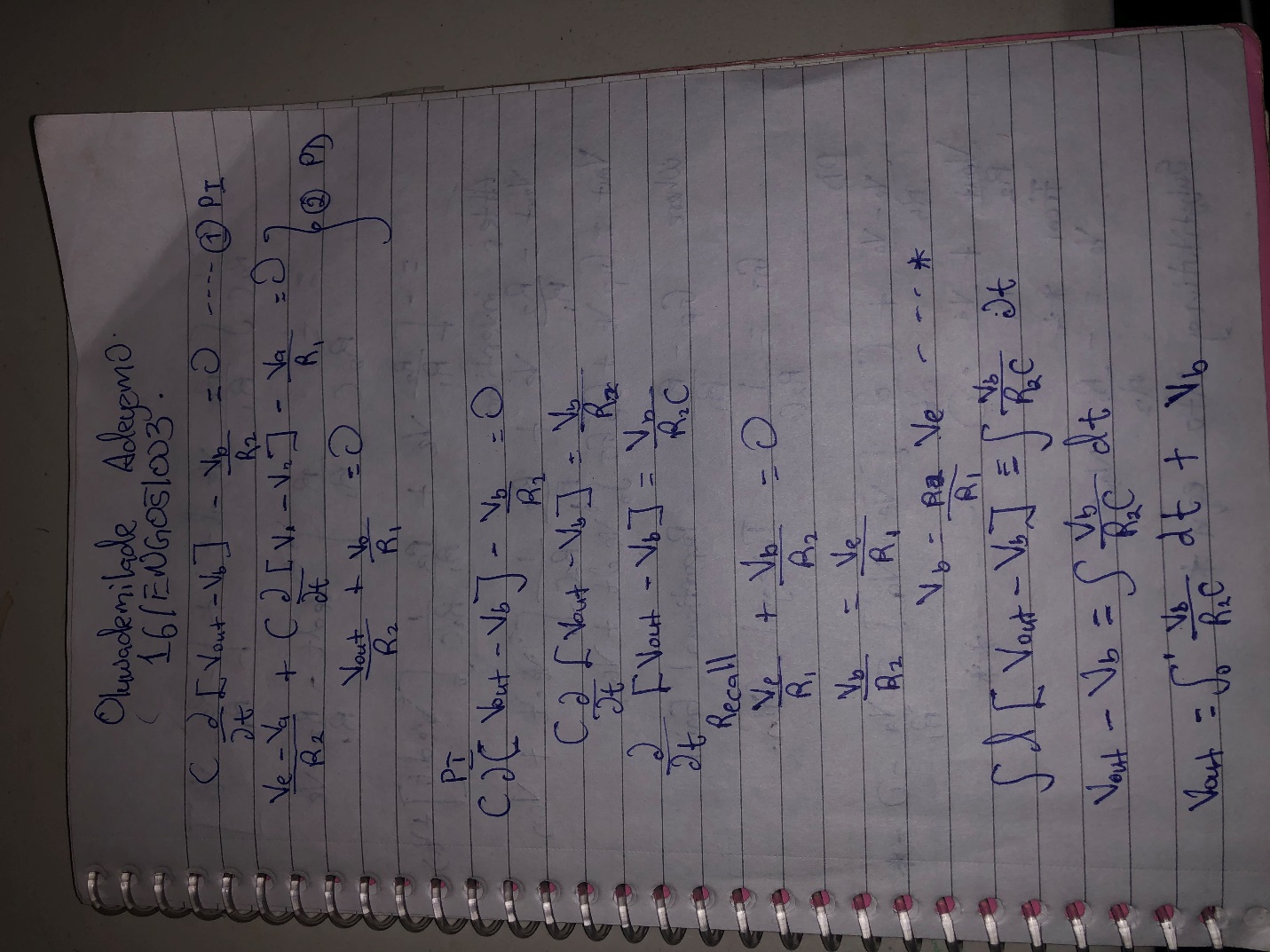 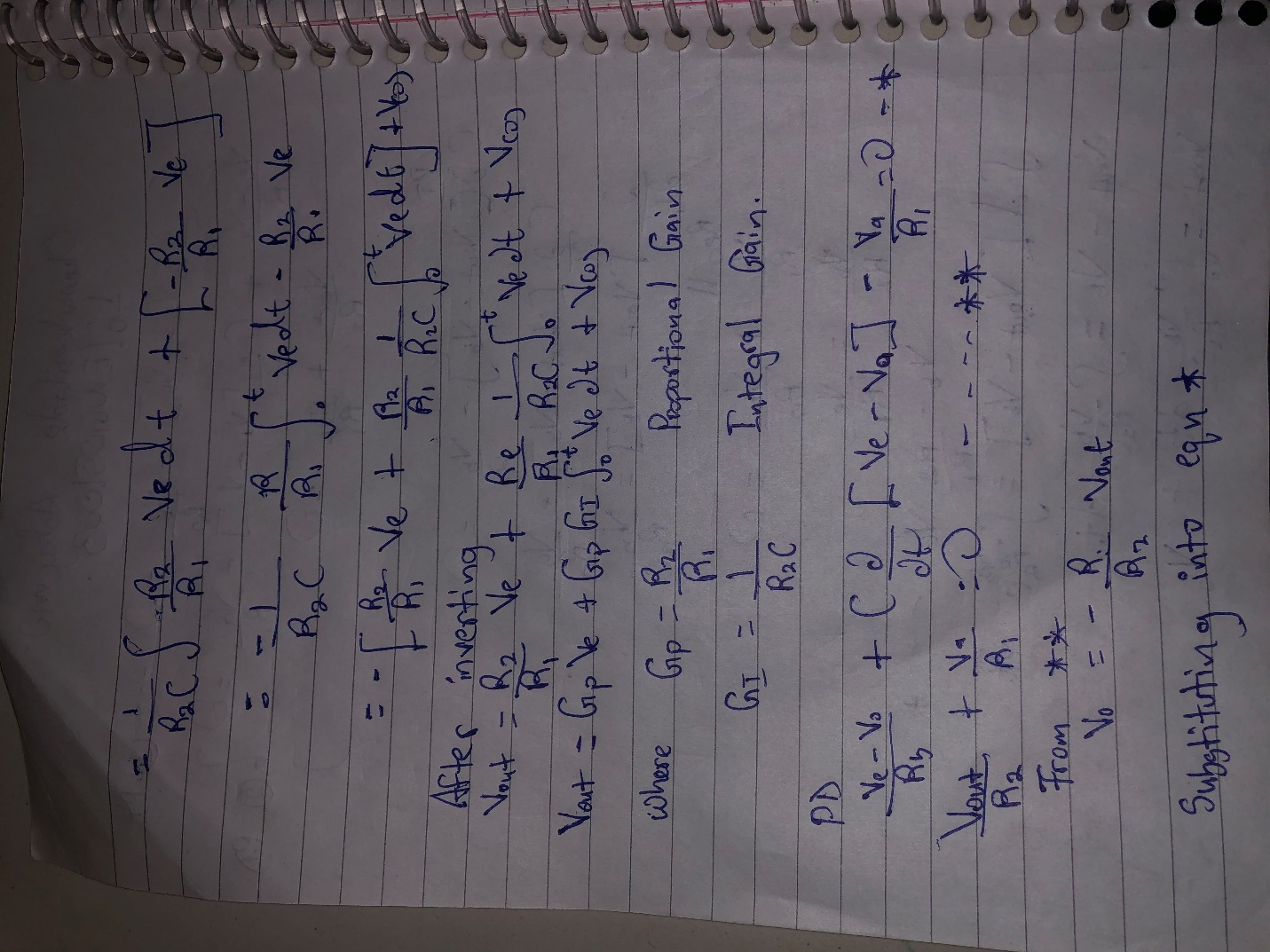 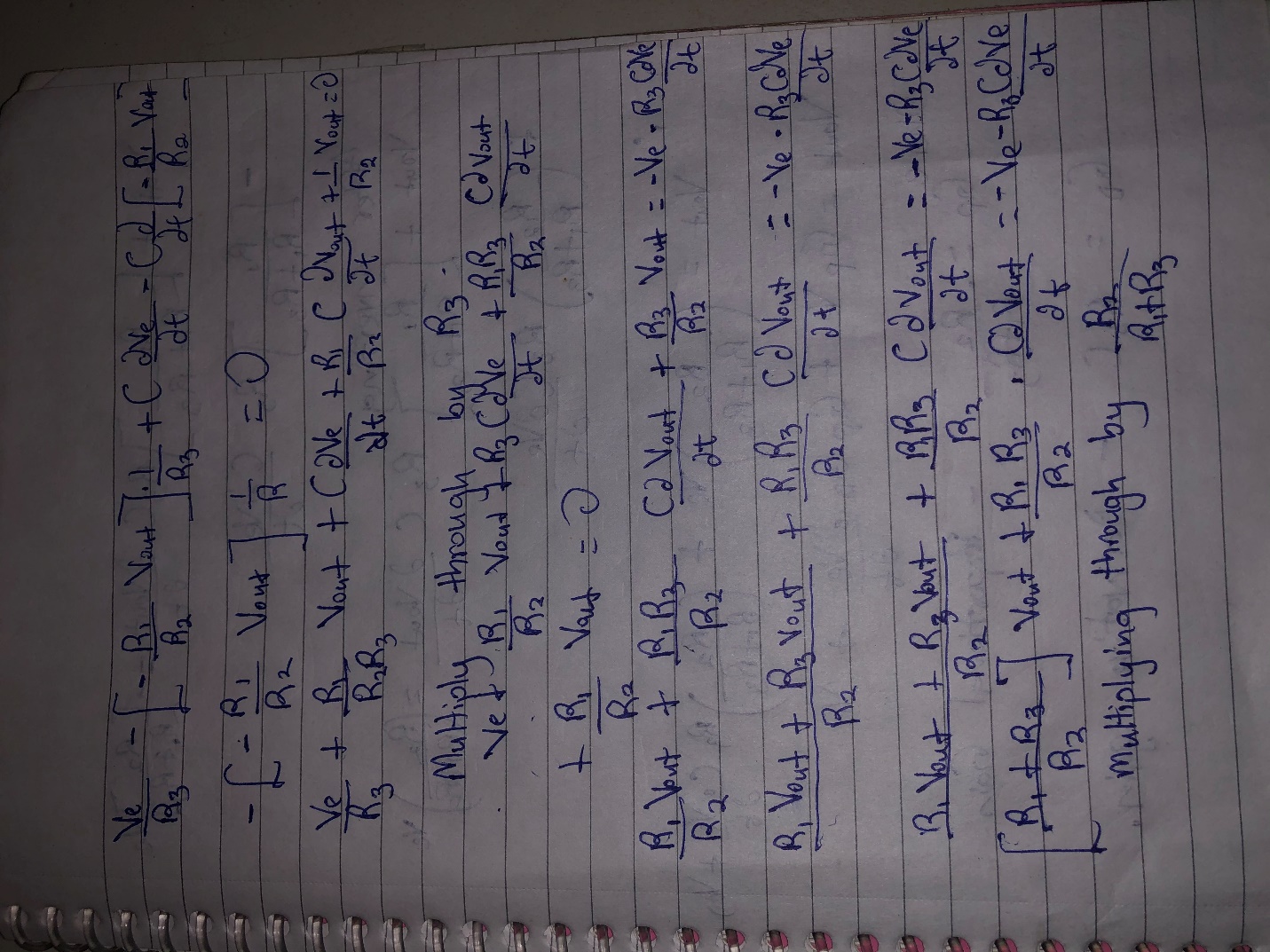 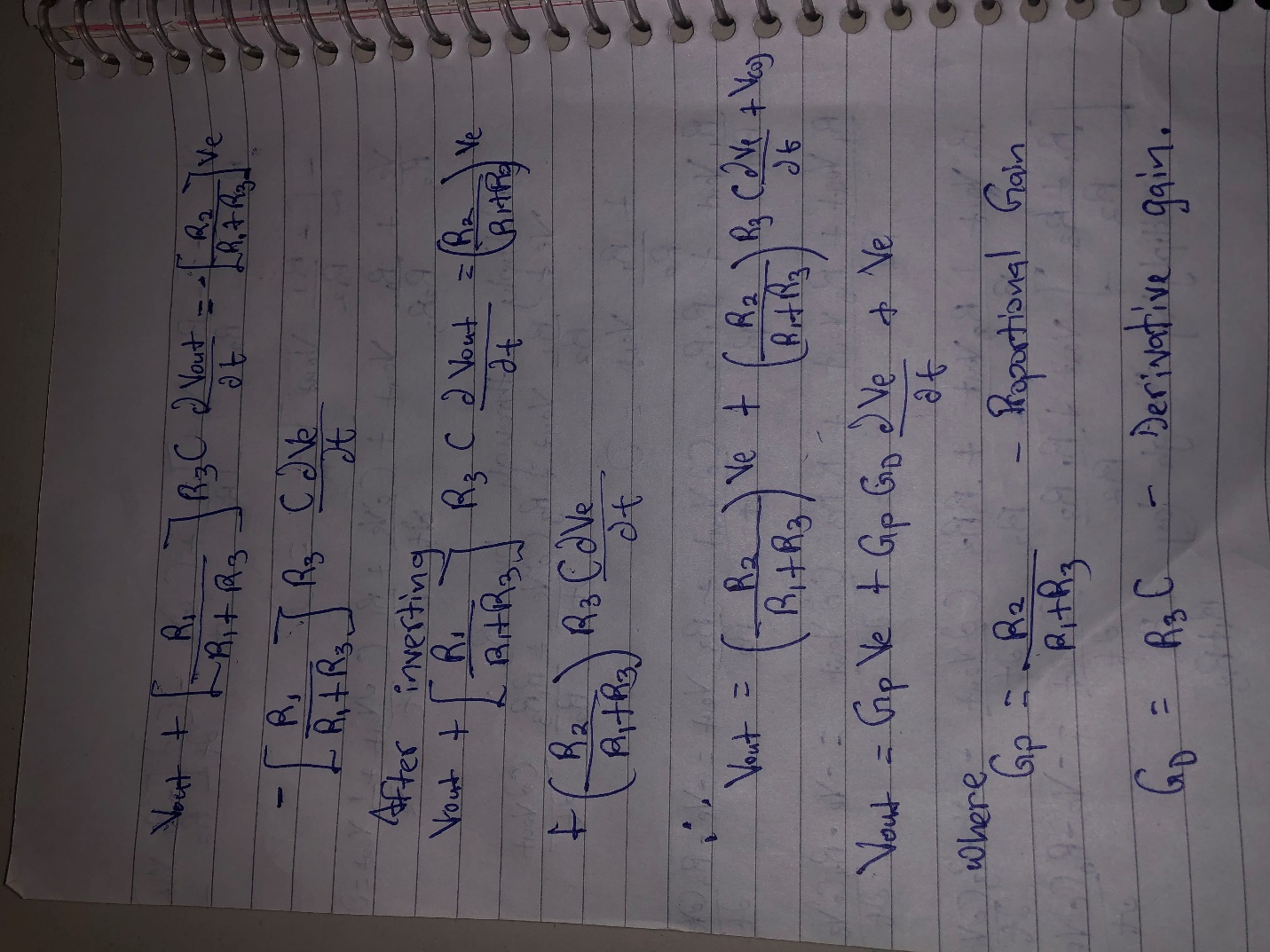 